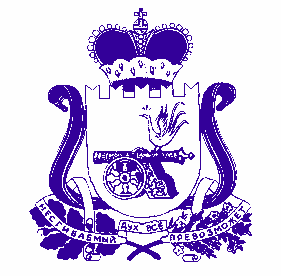 АдминистрациЯ муниципального образования«Духовщинский район» Смоленской областиРАСПОРЯЖЕНИЕОт 17.08.2015  № 141-рВ соответствии с Федеральным законом от 06.10.2003 г. № 131-ФЗ «Об общих принципах организации местного самоуправления в Российской Федерации», Федеральным законом от 26.07.2006 г. № 135-ФЗ «О защите конкуренции», Федеральным законом от 24.07.2007 г. № 209-ФЗ «О развитии малого и среднего предпринимательства в Российской Федерации, руководствуясь Порядком и условиями оказания имущественной поддержки субъектам малого и среднего предпринимательства, утвержденным постановлением Администрации муниципального образования «Духовщинский район» Смоленской области от 17.08.2015 № 290:Утвердить перечень муниципального имущества подлежащего предоставлению во владение и (или) в пользование на долгосрочной основе субъектам малого и среднего предпринимательства согласно приложению к настоящему постановлению.Контроль за исполнением настоящего постановления возложить на заместителя Главы муниципального образования «Духовщинский район» Смоленской области Н.В. Шепырева.Глава муниципального образования «Духовщинский район» Смоленской области                      Б.В. ПетифоровПриложение к распоряжению Администрации муниципального образования «Духовщинский район» Смоленской областиот «17» августа 2015 г. №141-рПЕРЕЧЕНЬ МУНИЦИПАЛЬНОГО ИМУЩЕСТВА ПОДЛЕЖАЩИЕГО ПРЕДОСТАВЛЕНИЮ ВО ВЛАДЕНИЕ И (ИЛИ) В ПОЛЬЗОВАНИЕ НА ДОЛГОСРОЧНОЙ ОСНОВЕ СУБЪЕКТАМ МАЛОГО И СРЕДНЕГО ПРЕДПРИНИМАТЕЛЬСТВАОб утверждении перечня муниципального имущества подлежащего предоставлению во владение и (или) в пользование на долгосрочной основе субъектам малого и среднего предпринимательства НаименованиеСрок предоставленияОплатаОснования для предоставления во владения илипользования на долгосрочной основе муниципального имуществаВид права: СобственностьКадастровый (условный) номер:67:07:0060104:307Объект права: полигон твердых бытовых отходов в деревне Кислово Духовщинского района Смоленской области, назначение – иное (полигон твердых бытовых отходов), площадь застройки: 14 672 кв.м. Сооружение состоит из десяти обособленных контуров: ограждения полигона (1/10), уборная  на одно очко (2/10), полигон ТБО (3/10), контрольно-регулирующий пруд (5/10), смотровые колодцы ливневых стоков 3 шт. (6/10, 7/10, 8/10), покрытие из ЩГПС (4/10, 10/10), смотровой колодец грунтовый (9/10). Адрес (местонахождение) объекта: Смоленская область. Духовщинский район. Бересневское сельское поселение, в районе д. КисловоСуществующие ограничения (обременения) права: незарегистрированоСвидетельство о государственной регистрации права № 013198 от 16.03.2015, о чем  Управлением Росреестра по Смоленской области в Едином государственном реестре прав на недвижимое имущество и сделок с ним 16 марта 2015г. сделана запись регистрации № 67-67/004-67/004/076/2015-202/1 Не менее 5 летПо результатам независимой оценкиПрограмма по «Содействию развития малого и среднего предпринимательства в муниципальном образовании «Духовщинский район» Смоленской области на 2015 - 2020 годы», Порядок и условия оказания имущественной поддержки субъектам малого и среднего предпринимательства, утвержденные постановлением Администрации «Духовщинский район» от 17.08.2015 № 290